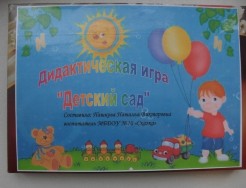 Дидактическая игра«Детский сад»(геометрическое лото)  Составила:   Воспитатель Пашкова Н.В. Задачи: Формировать элементарные математические представления. Закреплять представления о знакомых плоских геометрических фигурах  и умение раскладывать их  по качественным  признакам(цвет, форма, величина.)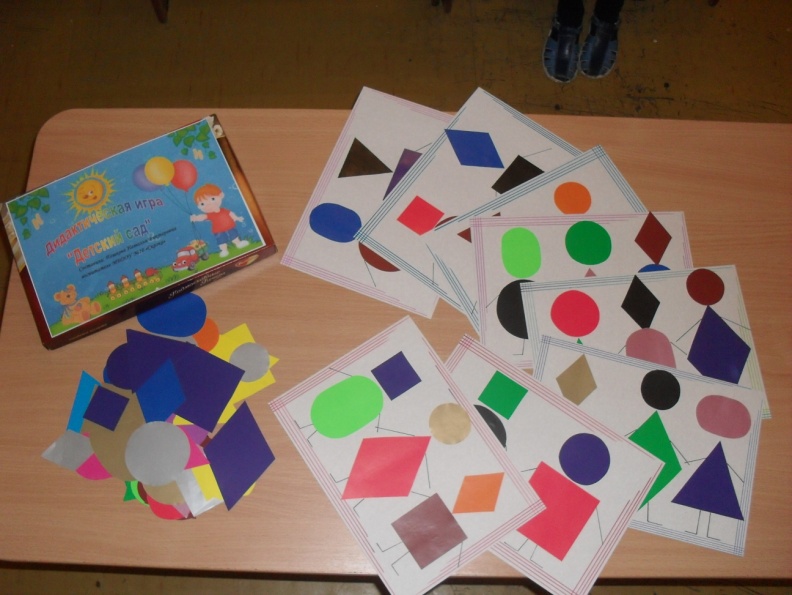 Упражнять в умении находить отличия в изображениях предметов.Воспитывать усидчивость, самостоятельность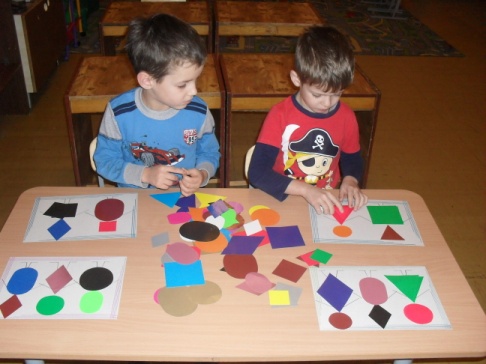 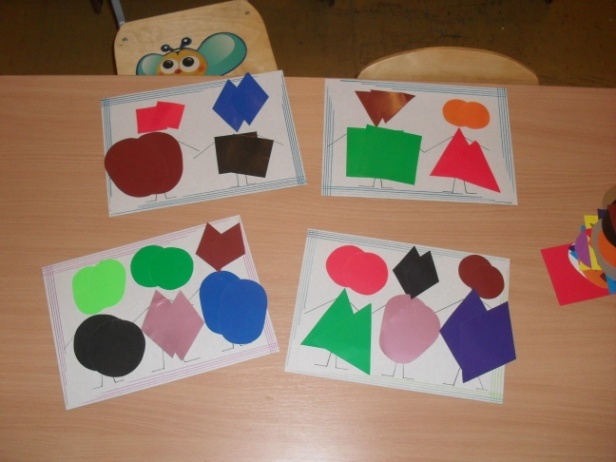 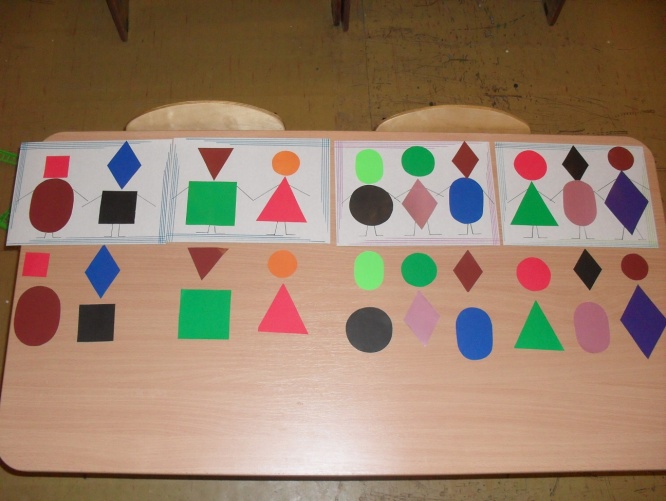 